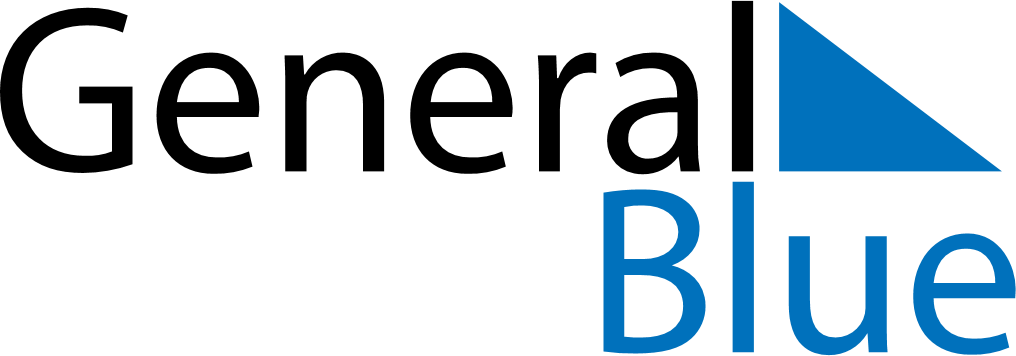 June 2024June 2024June 2024June 2024June 2024June 2024June 2024Cochrane, Aysen, ChileCochrane, Aysen, ChileCochrane, Aysen, ChileCochrane, Aysen, ChileCochrane, Aysen, ChileCochrane, Aysen, ChileCochrane, Aysen, ChileSundayMondayMondayTuesdayWednesdayThursdayFridaySaturday1Sunrise: 8:26 AMSunset: 5:09 PMDaylight: 8 hours and 43 minutes.23345678Sunrise: 8:27 AMSunset: 5:09 PMDaylight: 8 hours and 41 minutes.Sunrise: 8:28 AMSunset: 5:08 PMDaylight: 8 hours and 40 minutes.Sunrise: 8:28 AMSunset: 5:08 PMDaylight: 8 hours and 40 minutes.Sunrise: 8:29 AMSunset: 5:08 PMDaylight: 8 hours and 39 minutes.Sunrise: 8:29 AMSunset: 5:07 PMDaylight: 8 hours and 37 minutes.Sunrise: 8:30 AMSunset: 5:07 PMDaylight: 8 hours and 36 minutes.Sunrise: 8:31 AMSunset: 5:07 PMDaylight: 8 hours and 35 minutes.Sunrise: 8:32 AMSunset: 5:06 PMDaylight: 8 hours and 34 minutes.910101112131415Sunrise: 8:32 AMSunset: 5:06 PMDaylight: 8 hours and 33 minutes.Sunrise: 8:33 AMSunset: 5:06 PMDaylight: 8 hours and 32 minutes.Sunrise: 8:33 AMSunset: 5:06 PMDaylight: 8 hours and 32 minutes.Sunrise: 8:33 AMSunset: 5:05 PMDaylight: 8 hours and 32 minutes.Sunrise: 8:34 AMSunset: 5:05 PMDaylight: 8 hours and 31 minutes.Sunrise: 8:35 AMSunset: 5:05 PMDaylight: 8 hours and 30 minutes.Sunrise: 8:35 AMSunset: 5:05 PMDaylight: 8 hours and 30 minutes.Sunrise: 8:36 AMSunset: 5:05 PMDaylight: 8 hours and 29 minutes.1617171819202122Sunrise: 8:36 AMSunset: 5:05 PMDaylight: 8 hours and 29 minutes.Sunrise: 8:36 AMSunset: 5:05 PMDaylight: 8 hours and 28 minutes.Sunrise: 8:36 AMSunset: 5:05 PMDaylight: 8 hours and 28 minutes.Sunrise: 8:37 AMSunset: 5:05 PMDaylight: 8 hours and 28 minutes.Sunrise: 8:37 AMSunset: 5:05 PMDaylight: 8 hours and 28 minutes.Sunrise: 8:37 AMSunset: 5:06 PMDaylight: 8 hours and 28 minutes.Sunrise: 8:37 AMSunset: 5:06 PMDaylight: 8 hours and 28 minutes.Sunrise: 8:38 AMSunset: 5:06 PMDaylight: 8 hours and 28 minutes.2324242526272829Sunrise: 8:38 AMSunset: 5:06 PMDaylight: 8 hours and 28 minutes.Sunrise: 8:38 AMSunset: 5:07 PMDaylight: 8 hours and 28 minutes.Sunrise: 8:38 AMSunset: 5:07 PMDaylight: 8 hours and 28 minutes.Sunrise: 8:38 AMSunset: 5:07 PMDaylight: 8 hours and 28 minutes.Sunrise: 8:38 AMSunset: 5:07 PMDaylight: 8 hours and 29 minutes.Sunrise: 8:38 AMSunset: 5:08 PMDaylight: 8 hours and 29 minutes.Sunrise: 8:38 AMSunset: 5:08 PMDaylight: 8 hours and 30 minutes.Sunrise: 8:38 AMSunset: 5:09 PMDaylight: 8 hours and 30 minutes.30Sunrise: 8:38 AMSunset: 5:09 PMDaylight: 8 hours and 31 minutes.